REPUBBLICA ITALIANA  REGIONE SICILIANA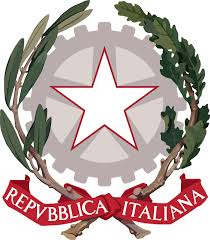 ISTITUTO COMPRENSIVO STATALE “SAN BIAGIO”Cod. mecc. : RGIC81500A – C.F. 82000760882Indirizzo: Piazza Giordano Bruno n. 9 (sede legale) - Piazza Ricca n. 6 recapito corrispondenza97019 Vittoria (RG)Cell : 3371021390Email: rgic81500a@istruzione.it – Email pec: rgic81500a@pec.istruzione.itSito web: www.icsanbiagiovittoria.edu.itL’anno 2023, il giorno 17 (diciassette) del mese di aprile, …………….., alle ore ……………., si è riunito il Consiglio di intersezione  della/e sezioni ……..  in oggetto per discutere i seguenti punti all’O.d.G.: PRIMA PARTE dalle ore 16.00 alle ore 17.00Lettura e approvazione verbale seduta precedenteEsame condizione di ogni bambina/o e situazione educativo-disciplinare delle singole sezioni; Valutazione intermedia degli alunni DVAMonitoraggio assenzeVerifica della programmazione e punto della situazione su progetti e attività di plesso;Comunicazioni riguardanti eventuali variazioni uscite didattiche e visite guidate discusse nella seduta del 13 febbraio 2023Varie ed eventualiSECONDA PARTE dalle ore 17.00 alle ore 17.30 (componente genitori)Dinamiche educative e comportamentali della sezionePunto della situazione su programmazione annuale, progetti, uscite didattiche e attività di plesso.Risultano presenti, a) tutti i docenti convocati ad eccezione dei seguenti professori:giustificati............................................………………………………………………………………………………. ............................................………………………………………………………………………………. ingiustificati............................................………………………………………………………………………………. ............................................………………………………………………………………………………. Presiede la riunione: il D.S.  	  il coordinatore di intersezione ins.  ……………………………….Verbalizza l’ins.  …………………………………………………………………………….Aperta la seduta il coordinatore invita alla discussione sui singoli punti all’O.d.G. Si passa alla trattazione dei punti all’ordine del giorno.In riferimento al punto 1: Lettura e approvazione verbale seduta precedente; .……..............….......………………………………………………………………………. ............................................………………………………………………………………………………. ............................................………………………………………………………………………………. ............................................………………………………………………………………………………. ............................................………………………………………………………………………………. ............................................………………………………………………………………………………. ............................................………………………………………………………………………………. Si passa al punto 2 all’o.d. Esame condizione di ogni bambina/o e situazione educativo-disciplinare delle singole sezioni; ............................................………………………………………………………………………………. ............................................………………………………………………………………………………. ............................................………………………………………………………………………………. ............................................………………………………………………………………………………. ............................................………………………………………………………………………………. Al punto 3 all’o.d.g. Valutazione intermedia degli alunni DVA............................................………………………………………………………………………………. ............................................………………………………………………………………………………. ............................................………………………………………………………………………………. ............................................………………………………………………………………………………. Punto 4 all’o.d.g. Monitoraggio assenze............................................……………………………………………………………………............................................………………………………………………………………………………. ............................................………………………………………………………………………………. Al punto 5 all’o.d.g. Verifica della programmazione e punto della situazione su progetti e attività di plesso;............................................……………………………………………………………………............................................………………………………………………………………………………. ............................................………………………………………………………………………………. Punto 6 all’o.d.g.: Comunicazioni riguardanti eventuali variazioni uscite didattiche e visite guidate discusse nella seduta del 13 febbraio 2023............................................……………………………………………………………………............................................………………………………………………………………………………. ............................................………………………………………………………………………………. Al punto 7 all’o.d.g. : Varie ed eventuali............................................……………………………………………………………………............................................………………………………………………………………………………. ............................................………………………………………………………………………………. Alle ore 17.00 è ammessa la componente genitori per discutere i seguenti punti all’O.d.G. per i quali è prevista la loro partecipazione: SECONDA PARTE dalle ore 17.00 alle ore 17.30 (componente genitori)Dinamiche educative e comportamentali della sezionePunto della situazione su programmazione annuale, progetti, uscite didattiche e attività di plesso.Il presidente della seduta accerta che tutti i componenti genitori convocati sono presenti ad eccezione dei seguenti signori:giustificati............................................………………………………………………………………………………. ............................................………………………………………………………………………………. non giustificati............................................………………………………………………………………………………. ............................................……………………………………………………………………………….Si passa alla trattazione dei punti all’Ordine del Giorno.Punto 1 all’o.d.g. Dinamiche educative e comportamentali della sezione………………………………………………………………………………………………………………………………………………………………………………………………………………………………………………………………………………………………………………………………In riferimento al punto 2 all’o.d.g. Punto della situazione su programmazione annuale, progetti, uscite didattiche e attività di plesso.………………………………………………………………………………………………………………………………………………………………………………………………………………………………………………………………………………………………………………………………Letto, approvato e sottoscritto il presente verbale, la riunione termina alle ore ______________ .							Il presidente/coordinatore della riunione			         				Ins.. __________________________	VERBALE N. _______CONSIGLIO DI INTERSEZIONE--------------------------Classe Sez.Ordine di scuola  VERBALE N. _______CONSIGLIO DI INTERSEZIONE--------------------------INFANZIA